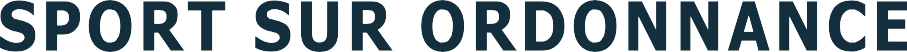 Parcours de formation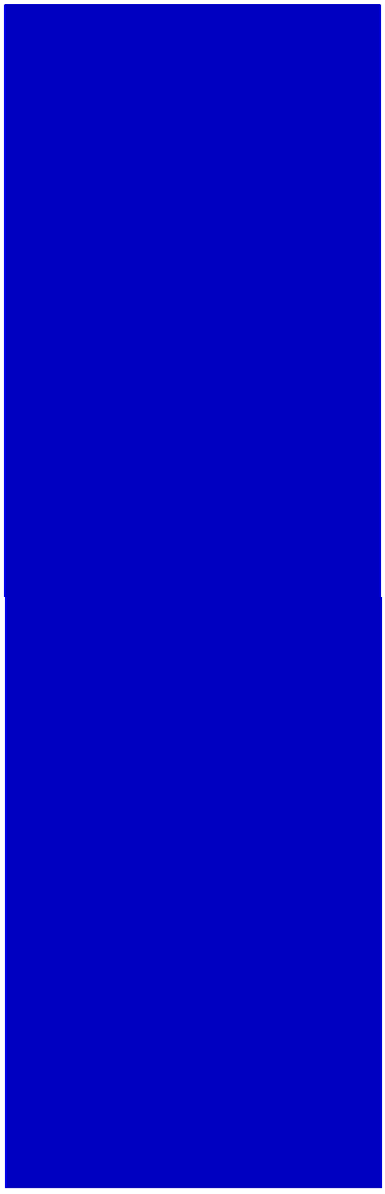 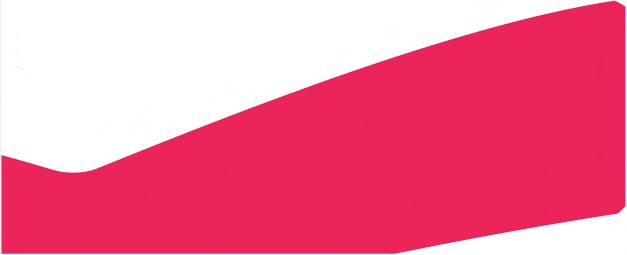 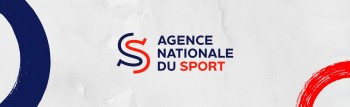 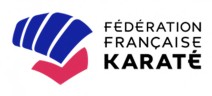 Formation Sport sur ordonnanceAPA5 jours , 32 HStage 10 HFormation mixant Distentielle et présentielle .Coût de la formation 100€Formation Sport SantéKaraSANté5 jours , 16 HStage 5 HFormation mixant Distentielle et présentielle .Coût de la formation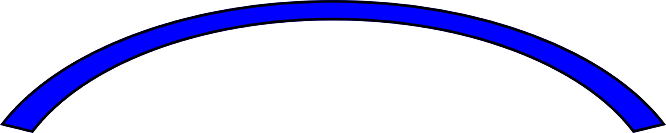 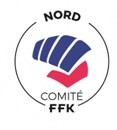 COMITÉ DÉPARTEMENTAL DU NORD KARATÉ ET DISCIPLINES ASSOCIÉES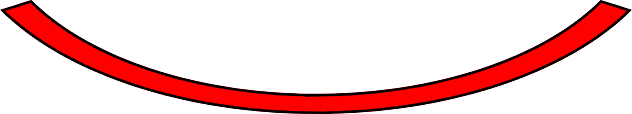 Le C DK 59en p arte n ari at avec l a FF KE T L ’ A GE NCE NAT IO NA L DU SPOR Tv ou s pr op osen t un p ar cour s de f orm at i onSport SantéSport sur Ordonnance Kara SANté50€	Contact lrhdf.ffkarate@orange.frformationffk59@gmail.comTel 06 01 46 35 43Le Responsable Départemental de la formation M Mohamad AjouzFORMATIONSPORT SUR ORDONNANCE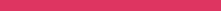 LA FORMATION SPORT SUR ORDONNACE APALe sport comme « médicament » a été reconnu dans la loi de modernisation du système de santé du 26 janvier 2016 , dans son article L. 144 . dont l ’ objectif étaitde prévenir et de réduire l ’ incidence des maladies chroniques non t ransmissibles enréduisant les facteurs de r isque et les l imitations fonctionnelles par une pratique sportive.OBJECTIFS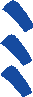 conforter les connaissances liées à l'encadrement d'APS; apportant des connaissances spécifiques;La prise en charge des tous publics ayant besoin de pratiquer pour maintenir et / ou améliorer leur santé.MODALITES D’EVALUATION Epreuves écrites (1 heure) / Evaluation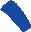 : QCM mobilisant les connaissances liées à l’intervention dansle contexte de l’activité physique sur prescription médicale.Une épreuve d’expression écrite (dossier) et d’entretien (30 min)Conception d’un dossier de 5 pages minimum présentant un programme ou cycle de séances adaptéesParticipation à l'ensemble des activités distancielles et présentielles,alternance .PREREQUIS (à l’entrée du jour de formation)             Avoir 18 ans minimum ;(Copie Carte Nationale d’Identité)Être ceinture noire 1er Dan minimum ;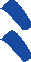 Avoir la licence fédérale FFKDA de l’année en cours ; titulaires d'un diplôme (de l'article R 212):(Licence Staps,BEES, BPJEPS, DEJEPS, DESJEPS...) OUtitulaires d'un CQP (de la liste mentionnée à l'article R 212 -2 )PRIX : 100 €FORMATION KaraSANtéSPORT SANTELA FORMATION SPORT SANTE KaraSANté Les certifications fédérales ( DAF DIF ) figurant dans Arrêté du 8 novembre 2018 autorisent leurs titulaires à dispenser une activité physique adaptée prescrite par le médecin traitant à des patients atteints d'une affection de longue durée et ne présentantpas de limitations fonctionnelles ou présentant des limitations fonctionnelles minimes.Pour l’ Encadrement non rémunéré du karaté auprès de patients au sein d'un membre affilié à la Fédération française de karatéOBJECTIFSconforter les connaissances liées à l'encadrement d'APS; apportant des connaissances spécifiques;La prise en charge des tous publics ayant besoin de pratiquer pour maintenir et / ou améliorer leur santé.MODALITES D’EVALUATION Epreuves écrites (1 heure) / Evaluation: QCM mobilisant les connaissances liées à l’intervention dansle contexte de l’activité physique sur prescription médicale.Une épreuve d’expression écrite (dossier) et d’entretien (30 min)Conception de 4 pages minimum présentant4 séances adaptées KARATE WUSHU ET DA Participation à l'ensemble des activités distancielles et présentielles,alternance .PREREQUIS (à l’entrée du jour de formation)           Avoir 18 ans minimum ;(Copie Carte Nationale d’Identité)    Etre ceinture noire 1er Dan minimum ;    Avoir la licence fédérale FFKDA de l’année en cours ;titulaires d'un diplôme fédéral	DAF ou DIFPRIX : 50 €Travail en préformationet distentielleFormation en centreAlternance en situationprofessionnelle12 heures20 heures10 heures(5 heures conception pédagogique 5 heures d’animation sportivesur public).Travail en préformationet distentielleFormation en centreAlternance en situationprofessionnelle12 heures20 heures5 heures(2 heures conception pédagogique 3 heures d’animation sportivesur public licencié FFKDA).